		Austin Yacht Club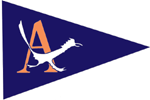 		5906 Beacon Drive
		Austin, TX 78734-1428
		(512) 266-1336					    BOARD OF DIRECTOR’S EVOTE					    Date: April 2, 2020MOTIONAll Operating Expenses exceeding $1,500, even those within the approved Operating Budget, require prior Board approval.  Every Capital Expenditure requires prior Board Approval, even if the expenditure is within the approval Capital Expenditure Plan.  NAME OF BOARD MEMBER:  Anne MorleyBOARD POSITION: Sail Training CommanderI MOVE THAT:The Board of Directors waive/suspend the following UT Sailing Club fees:Spring Semester Roster Dues - the UTSC fees are $18 per roster member per semester, The Spring Semester roster had 24 members approved, for a total of $432. Monthly $50 Education FundMonthly $100 Repairs and Maintenance FundBACKGROUND/PURPOSE OF MOTION:  	In regards to the ongoing COVID-19 situation, the UT Sailing Club is prohibited from participating in any activities for the remainder of the Spring Semester (May 8, 2020).  UT Rec Sports will notify AYC once this ban is lifted and the Sailing Club can resume activities.  Once activities can resume, the UTSC will be required to submit a new roster for Board approval and semester roster fees.  The Education Fund contribution and the Maintenance Fund contribution will also resume at that time.		  NAME OF PERSON(S) WHO WILL CARRY OUT THE MOTION: Jackie WheelessAMOUNT REQUESTED: $0IS THIS AN OPERATING EXPENSE OR CAPITAL EXPENDITURE?X	Operating Expense Line Item – Acct #4005 - DuesIS THE AMOUNT INCLUDED IN THE CURRENT YEAR BUDGET? 	X	Yes No 	 HAVE/WILL MULTIPLE BIDS BE OBTAINED?     NA